INDICAÇÃO Nº 4721/2018Indica ao Poder Executivo Municipal estudos para melhorias nas ruas do bairro Santa Alice, principalmente na Rua José Lopes da Silva, neste município.Excelentíssimo Senhor Prefeito Municipal,                       Nos termos do Art. 108 do Regimento Interno desta Casa de Leis, dirijo-me a Vossa Excelência para sugerir que, por intermédio do Setor competente, sejam realizados estudos para melhorias nas ruas do bairro Santa Alice, principalmente na Rua José Lopes da Silva, neste município.Justificativa:Segundo os moradores desta e de outras ruas, solicitam melhorias diante das paliativas já existentes. “Em dias de “tempo firme, já é difícil a locomoção, em tempo de chuva é quase impossível o acesso ao bairro, principalmente para a entrega de mercadorias”, afirmou um morador.Diante das necessidades, solicitaram a este parlamentar que algo seja feito enquanto o sonhado asfalto não chega.Plenário “Dr. Tancredo Neves”, em 11 de outubro de 2.018.                                                       Celso Ávila-vereador-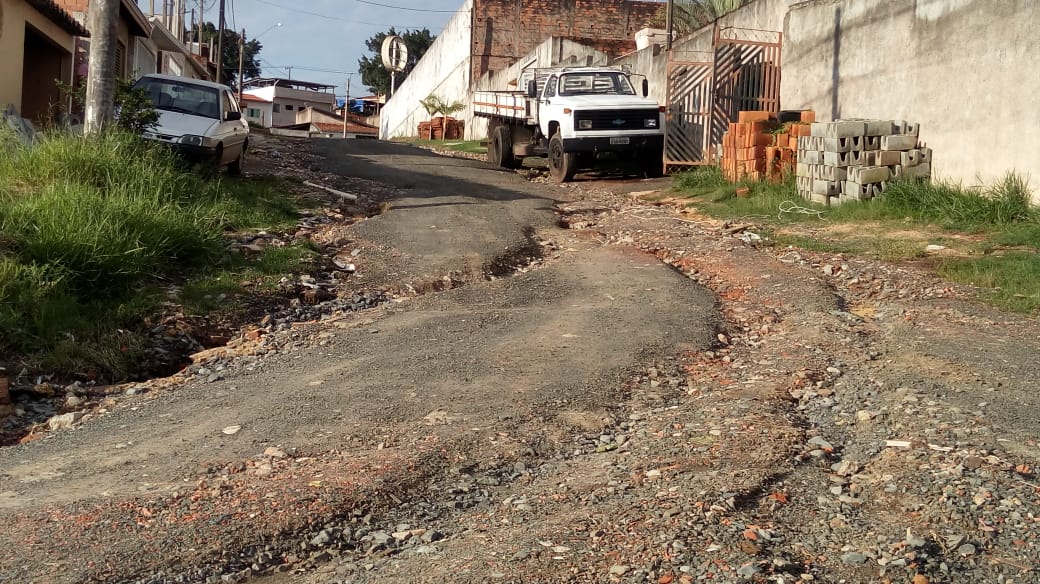 